Document de séance<NoDocSe>B8-0131/2018</NoDocSe><Date>{28/02/2018}28.2.2018</Date><TitreType>PROPOSITION DE RÉSOLUTION</TitreType><TitreRecueil>déposée conformément à l’article 133 du règlement intérieur</TitreRecueil>sur une demande<Titre>sur sur d’assouplissement des recommandations sur les biocarburants</Titre><Depute>Joëlle Mélin, Philippe Loiseau</Depute>B8-0131/2018Proposition de résolution du Parlement européen sur une demande d’assouplissement des recommandations sur les biocarburantsLe Parlement européen,–	vu l’article 133 de son règlement intérieur,A.	considérant que la parité actuelle euro-dollar est très défavorable à l’Union européenne;B.	considérant que la fiscalité de certains États membres sur les carburants automobile a atteint un niveau tel qu’elle grève le budget et le pouvoir d’achat;C.	considérant que les automobilistes, notamment ceux des zones rurales, n’ont pas d’autres choix que d’utiliser leur véhicule personnel dans leur vie professionnelle et quotidienne;1.	demande un assouplissement des recommandations sur les carburants alternatifs aux carburants fossiles, en particulier les biocarburants;2.	charge son Président de transmettre la présente résolution au Conseil et à la CommissionParlement européen2014-2019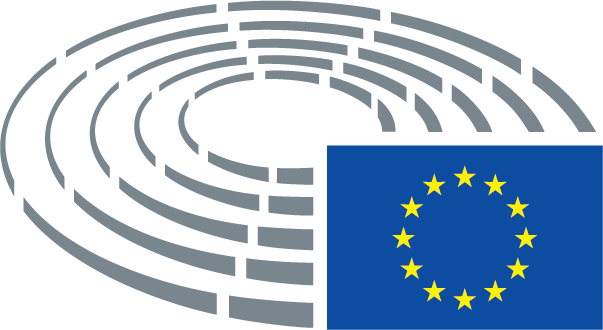 